7/13每日一练1.人们对自己能否成功地从事某一行为的主观判断称为( )。   [单选题]正确率：32.5%2.在学习新材料时，先对材料进行系统的分析、归纳和总结;然后，用简单的语句按材料中的逻辑关系写下主要和次要观点，这属于( )。   [单选题]正确率：52.5%3.有人记忆英语单词“Tiger”时，联想成泰山上一只虎。这是使用了( )。   [单选题]正确率：52.5%4.学习策略中的认知策略可分为复述策略、精细加工策略和( )。   [单选题]正确率：90%5.通过背诵语文声母韵母儿歌来记住声母韵母，这一学习策略属于( )。   [单选题]正确率：60%6.小学低年级学生在教师指导进行学习时，有的按字母归类识字，有的按偏旁结构归类识字，这种知识学习的策略是( )。   [单选题]正确率：50%7.下列( )属于元认知策略。   [单选题]正确率：40%8.中国南沙群岛中面积最大的是( )。   [单选题]正确率：60%9.下列选项中，作品与国别对应不正确的是( )。   [单选题]正确率：40%10.中国研制的第一台一亿次巨型计算机是( )。   [单选题]正确率：90%选项小计比例A.自我期待感820%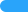 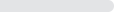 B.自我归因感37.5%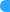 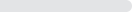 C.自我预期感1640%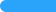 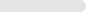 D.自我效能感 (答案)1332.5%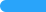 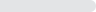 选项小计比例A.复述策略410%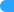 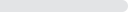 B.理解-控制策略717.5%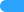 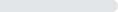 C.精加工策略820%D.组织策略 (答案)2152.5%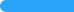 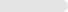 选项小计比例A.组织策略615%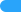 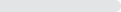 B.精细加工策略 (答案)2152.5%C.元认知策略1332.5%D.复述策略00%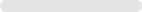 选项小计比例A.计划策略12.5%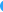 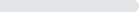 B.组织策略 (答案)3690%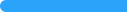 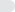 C.调节策略25%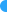 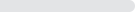 D.监视策略12.5%选项小计比例A.计划策略37.5%B.复述策略1127.5%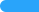 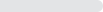 C.组织策略25%D.精细加工策略 (答案)2460%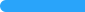 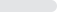 选项小计比例A.组织策略 (答案)2050%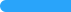 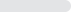 B.元认知策略820%C.资源管理策略717.5%D.精细加工策略512.5%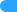 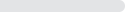 选项小计比例A.寻求同学帮助615%B.设置目标 (答案)1640%C.列提纲1332.5%D.做笔记512.5%选项小计比例A.太平岛 (答案)2460%B.南成岛717.5%C.中业岛12.5%D.黄岩岛820%选项小计比例A.《伊利亚特》——古希腊25%B.《源氏物语》——日本717.5%C.《格萨尔王传》——印度 (答案)1640%D.《百年孤独》——哥伦比亚1537.5%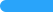 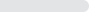 选项小计比例A.银河1 (答案)3690%B.银河237.5%C.巨浪112.5%D.巨浪200%